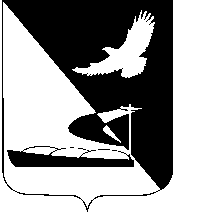 АДМИНИСТРАЦИЯ МУНИЦИПАЛЬНОГО ОБРАЗОВАНИЯ«АХТУБИНСКИЙ РАЙОН»ПОСТАНОВЛЕНИЕ07.05.2015	№ 626Об изменении назначения, наименования объекта  капитального строительства, расположенного по адресу: Астраханская область, Ахтубинский район, с. Капустин Яр, ул. Советская, 134В соответствии с Правилами землепользования и застройки муниципального образования «Капустиноярский сельсовет», утвержденными решением Совета депутатов муниципального образования «Капустиноярский сельсовет» от 22.12.2012 № 26, Федеральным законом от 06.10.2003 № 131-ФЗ «Об общих принципах организации местного самоуправления в Российской Федерации», заявления Красильниковой С.В., администрация  МО «Ахтубинский район»ПОСТАНОВЛЯЕТ:Изменить назначение объекта капитального строительства, общей площадью 130,3 кв.м, расположенного по адресу: Астраханская область, Ахтубинский район, с. Капустин Яр, ул. Советская, 134, кадастровый номер 30:01:050302:3358, с кафе на магазин. Перевод осуществляется без изменения конструктивных элементов.Изменить наименование объекта капитального строительства, с наименования «кафе «Ивушка» на наименование «магазин».          3. Отделу информатизации и компьютерного обслуживания администрации МО «Ахтубинский район» (Короткий В.В.) обеспечить размещение настоящего постановления в сети Интернет на официальном сайте администрации МО «Ахтубинский район» в разделе «Документы» подразделе «Документы Администрации» подразделе «Официальные документы».			4. Отделу контроля и обработки информации администрации МО «Ахтубинский район» (Свиридова Л.В.) представить информацию в газету «Ахтубинская правда» о размещении настоящего постановления в сети Интернет на официальном сайте администрации МО «Ахтубинский район» в разделе «Документы» подразделе «Документы Администрации» подразделе «Официальные документы».				Глава муниципального образования                                                     В.А. Ведищев